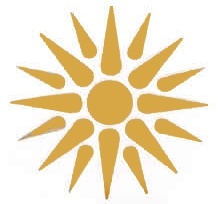 					ΣΚΟΠΕΥΤΙΚΟΣ ΟΜΙΛΟΣ ΑΠΟΦΟΙΤΩΝ				ΑΡΙΣΤΟΤΕΛΕΙΟΥ ΠΑΝΕΠΙΣΤΗΜΙΟΥ ΘΕΣΣΑΛΟΝΙΚΗΣ							(ΣΚ.Ο.Α.-Α.Π.Θ.)		       ___________________________________________________________________________ ΕΤΟΣ ΙΔΡΥΣΕΩΣ     Μητροπόλεως 94 – 546 22 Θεσσαλονίκη–Τηλ./Fax (2310) 280.279 – Πληροφορίες: κα. Ε. Παπαδοπούλου        1985                                                                         Κινητό:6944 898081    /    email: evelynpapa@ath.forthnet.gr                                                                                                                                                   Θεσσαλονίκη 01/06/2015                                                                                                                                                  Αρ. Πρωτ.:    70Προς την ΕΦΟΤ και τα Σωματεία της (Παρακαλούμε την ΕΦΟΤ για την αποστολή στα σωματεία)Θέμα: Πληροφορίες, για τον Αγώνα ΑΧ στο Γ.Δ. Β. Ελλάδος, στις 6-7.06.201,            στo Γήπεδο των εγκαταστάσεων ΣΕΦΑΑ στη Θέρμη - Θεσσαλονίκη (έναντι οικισμού ΛΗΔΑ-ΜΑΡΙΑ) ΠληροφορίεςΤο Γήπεδο που θα διεξαχθεί ο αγώνας στις 6-7 Ιουνίου 2015, στη Θεσσαλονίκη έχει εύκολη πρόσβαση από την πόλη, από τον Περιφερειακό Θεσσαλονίκης, από τη Θέρμη και από το αεροδρόμιο.Βρίσκεται εντός των αθλητικών εγκαταστάσεων ΣΕΦΑΑ (πρώην ΤΕΦΑΑ) του Α.Π.Θ., που βρίσκονται στην περιοχή Θέρμη Θεσσαλονίκης.  Η Θέρμη είναι οικισμός στα Ανατολικά της πόλης Θεσσαλονίκης, δηλαδή πηγαίνοντας προς το αεροδρόμιο και τη Χαλκιδική. Η είσοδος των αθλητικών εγκαταστάσεων ΣΕΦΑΑ βρίσκεται απέναντι από το συγκρότημα κατοικιών ΛΗΔΑ-ΜΑΡΙΑ (γνωστή ονομασία στην πόλη).Εντός των αθλητικών εγκαταστάσεων θα υπάρχει Κυλικείο, αποκλειστικά για τη διοργάνωσή μας.Στον αγώνα θα προσφέρεται δωρεάν εμφιαλωμένο νερό.Παρακαλούμε, το παράβολο των 12 (10+2) ευρώ να κατατίθεται στη γραμματεία του αγώνα, από τον υπεύθυνο του σωματείου συγκεντρωτικά για όλους τους αθλητές του σωματείου. Θα χορηγηθεί απόδειξη είσπραξης προς το σωματείο. Το ποσό των 2 ευρώ του παραβόλου είναι υπέρ του ταμείου του Γεωγραφικού Διαμερίσματος, για την ανανέωση του αθλητικού εξοπλισμού του και τα 10 ευρώ είναι για την κάλυψη των εξόδων της διοργάνωσης.Σας ενημερώνουμε ότι στην περιοχή της Θέρμης, του Πανοράματος και στην περιοχή κοντά στο αεροδρόμιο υπάρχουν αρκετά ξενοδοχεία. Σας στέλνουμε το link, όπου θα μπορείτε να δείτε τη θέση και τιμές κάθε ξενοδοχείου: http://www.hotelscombined.com/Hotel/Avalon_Hotel_Thessaloniki.htm Η σελίδα ανοίγει στο ξενοδοχείο Avalon και αφού πατήσετε το:  Εμφάνιση Χάρτη  εμφανίζονται όλα τα ξενοδοχεία με τις πορτοκαλί βούλες στο χάρτη.Σας στέλνουμε επίσης τις παρακάτω διευθύνσεις του google maps, για να ενημερωθείτε για την τοποθεσία και πρόσβαση στο Γήπεδα ΣΕΦΑΑ, στη Θέρμη Θεσσαλονίκης και τη θέση Γηπέδου αγώνα:Χάρτης διαδρομής από Περιφερειακή Θεσσαλονίκηςwww.google.gr/maps/dir/40.6790451,22.9589281/40.5667786,23.0008812/@40.6143352,22.9482779,12z/data=!4m2!4m1!3e0          					ΣΚΟΠΕΥΤΙΚΟΣ ΟΜΙΛΟΣ ΑΠΟΦΟΙΤΩΝ				ΑΡΙΣΤΟΤΕΛΕΙΟΥ ΠΑΝΕΠΙΣΤΗΜΙΟΥ ΘΕΣΣΑΛΟΝΙΚΗΣ							(ΣΚ.Ο.Α.-Α.Π.Θ.)		       ___________________________________________________________________________ ΕΤΟΣ ΙΔΡΥΣΕΩΣ     Μητροπόλεως 94 – 546 22 Θεσσαλονίκη–Τηλ./Fax (2310) 280.279 – Πληροφορίες: κα. Ε. Παπαδοπούλου        1985                                                                         Κινητό:6944 898081    /    email: evelynpapa@ath.forthnet.gr -2- Διαδρομή από το Αεροδρόμιο ΜΕΚΕΔΟΝΙΑ Θεσσαλονίκηςhttps://www.google.gr/maps/dir/40.5241941,22.9767163/40.5667786,23.0008812/@40.5484653,22.9591068,13z/data=!4m2!4m1!3e0 Διαδρομή από την Πλατεία της Θέρμηςwww.google.gr/maps/dir/40.5466841,23.0197964/40.5667786,23.0008812/@40.5579153,23.0080824,14z/data=!4m2!4m1!3e0 Γήπεδοhttps://www.google.gr/maps/place/40%C2%B033%2759.6%22N+23%C2%B000%2705.5%22E/@40.5669421,23.0019545,568m/data=!3m1!1e3!4m2!3m1!1s0x0:0x0 Σας περιμένουμε με χαρά στην πόλη μας και είμαστε στη διάθεσή σας για κάθε πληροφορία και εξυπηρέτηση.Τηλέφωνο επικοινωνίας:κα Έβελυν Παπαδοπούλου: 6944 89 80 81Με εκτίμηση,Για το Δ.Σ. του ΣΚ.Ο.Α.-Α.Π.Θ.			 Η Πρόεδρος					 Ο Γ. Γραμματέας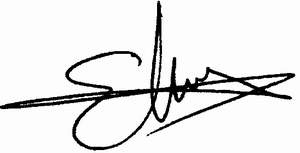 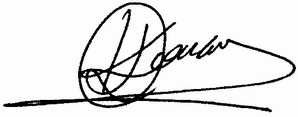                     ΕΒΕΛΥΝ ΠΑΠΑΔΟΠΟΥΛΟΥ                                        ΔΗΜΗΤΡΗΣ ΚΟΥΣΙΔΗΣ